Руководство для участника  программы грантов "Инкубатор ассоциаций земляков"в рамках проекта"Миграция и местное развитие", 2021 годПартнер: Конгресс местных органов власти Молдовы2021Содержание1.	Общая информация                                                                                                             32.          Программа грантов „инкубаторатор Ассоциации земляков           3                                                                 3.	Критерии отбора и оценки                                                                                             54.	Процедура подачи заявки и заключения контрактов                                          8Общая информация Целью проекта "Миграция и местное развитие» является поддержка развития пострадавших от миграции местных сообществ Республики Молдова путем улучшения местных публичных услуг и стимулирования экономической деятельности, приносящей доход, в том числе путем поощрения экономического участия диаспоры в процессе экономической активизации населенных пунктов на родине. Опыт, накопленный ПРООН в 2015-2018 годах, указывает на то, что до 1/3 мигрантов и их домохозяйств внесли свой вклад в проекты местного развития и имеют серьезные намерения продолжать участвовать в таких проектах в будущем. Это явилось результатом масштабного проекта, реализованного при финансовой поддержке Швейцарского агентства по сотрудничеству, реализуемого ПРООН на местном уровне в 38 населенных пунктах, где более 10.000 мигрантов приняло участие в более 50 проектах экономического развития и развития местных услуг в своих родных населенных пунктах, что оказало положительное влияние на жизнь более 300.000 человек.Все эти проекты были совместно профинансированы и реализованы в партнерстве между местными органами власти и мигрантами при активном участии Ассоциаций земляков. На данном этапе в Республике Молдова действует уже более 38 Ассоциаций земляков, созданных на I этапе проекта ПРООН/"Миграция и местное развитие". При поддержке Конгресса местных властей Молдовы были выдвинуты инициативы по созданию ещё 101 ассоциации земляков на основе этой модели и с использованием методологии ПРООН (уже зарегистрированы или созданы инициативные группы).Проект ПРООН / "Миграция и местное развитие" -  II этап (2019-2022 гг.) продолжит поддерживать создание и наращивание потенциала ассоциаций земляков в качестве партнеров местных органов власти для устойчивого развития населенных пунктов Молдовы с участием уехавших местных жителей пунктов Молдовы с участием местных жителей.Программа грантов  "Инкубатор Ассоциаций земляков " Цель программыПроект "Миграция и местное развитие" организует ежегодный открытый конкурс по отбору местных инициативных групп, недавно созданных или находящихся в процессе создания общественных объединений, направленных на сотрудничество с местным органом государственного управления и привлечение выходцев из данного населённого пункта/мигрантов в развитие своего родного населенного пункта в Молдове.Отобранные участники получат техническую и финансовую помощь в размере 1000 долларов США для реализации проекта местного развития.Программа ставит перед собой следующие цели:Наращивание потенциала инициативных групп, недавно созданных или создаваемых ассоциаций земляков, чтобы они могли выступать в качестве партнеров местных органов государственного управления в достижении устойчивого местного развития, создав основу для сотрудничества между местными органами власти, местным населением и мигрантами посредством:объединения усилий местных органов власти, членов сообщества и местных жителей, находящихся за рубежом для участия в инклюзивном местном развитии,участия диаспоры в определении наиболее приоритетных проблем, предлагаемых для решения,использования потенциала мигрантов, их вклада в местное развитие для повышения качества услуг в их родных городах и селах.Примечание: инициативные группы и ассоциации, находящиеся в процессе регистрации, в случае отбора должны зарегистрироваться до подписания грантового договора.Этапы отбора и реализации программы грантов программы Инкубатора по созданию ассоциаций земляков:  Критерии отбора и оценки проектовПредложения по проектам, представленные для финансирования, будут прямо или косвенно способствовать развитию и продвижению населенных пунктов-бенефициаров путем достижения следующих трех целей программы:Укрепление потенциала ново созданных Ассоциации земляков (АЗ) в реализации проектов, исходя из потребностей местных жителей, в том числе из малоимущих слоев населения, активно стимулируя участие диаспорыОбъединить усилия местной публичной администрации, АЗ (Ассоциации Земляков), членов сообщества и местных жителей проживающие за пределами населенного пункта для совместного местного развития,Разработка и реализация устойчивых и эффективных проектов для процветания населенных пунктов и улучшения местных услуг и инфраструктуры.3.1 Области, соответствующие требованиям проекта Проекты будут решать проблему, выявленную на местном уровне на основе инклюзивного процесса (местные, инфраструктурные, социальные и экологические услуги).Поощряются мероприятия, которые способствуют укреплению устойчивого партнерства между этими тремя участниками сообщества и не ограничиваются только культурным событием.Проект будет реализован в сотрудничестве с местной публичной администрацией и земляками/мигрантами из данного населенного пункта.  3.2 Области, не соответствующие требованиям проекта Культурные и художественные инициативы, не влияющие на развитие данного населенного пунктаБлаготворительные проектыИнициативы религиозного, политического, дискриминационного, коммерческого характера.Примечание: не допускаются проекты, которые не поддерживаются местными органами власти, местным сообществом и местными жителями.Совместное финансирование проектов со стороны мигрантовСовместное финансирование проектов со стороны мигрантов (земляков) и местного населения составит минимум 10% от общей стоимости проекта. Сумма гранта не будет превышать 1 000 долларов США на одного заявителя. Совместное финансирование со стороны мигрантов является важным этапом проектов и ассоциация земляков, подающая заявку, берет на себя обязательство по сбору средств и взносов, в том числе путем организации кампании по краудфандингу с участием мигрантов, если это необходимо. Совместное финансирование проектов посредством финансовых ресурсов обеспечивается любым способом, определенным заявителем, включая (I) краудфандинг в интернете, (ii) банковские переводы (на счет ассоциации земляков), (iii) денежные сборы, (iv) любую другую форму, которая не противоречит действующему законодательству. 3.3 Критерии отбора и оценки:  Для подачи заявок будут приглашены инициативные группы / недавно созданные или находящиеся в процессе создания ассоциации земляков, целью которых является сотрудничество с местным органом власти и привлечение земляков / мигрантов в развитие своего родного населенного пункта Молдовы. Заявка на участие в конкурсе подается на основе типовой формы, к которой прилагаются документы, описывающие этапы определения наиболее приоритетных проектных идей. Все поступившие заявки будут оцениваться комиссией, созданной в рамках проекта ПРООН-"Миграция и местное развитие". Результаты конкурса будут окончательно утверждены Координационным советом проекта. Примечание: Ассоциации земляков, получившие финансовую поддержку в рамках программы грантов для Инкубатора Ассоциации земляков проекта ПРООН/MiDL II, не имеют права на получение финансирования.Для соответствия условиям допущения, АЗ и их проектные предложения должны соответствовать ряду минимальных критериев, а именно:Заявки, которые будут соответствовать минимальным критериям отбора, будут оцениваться командой проекта ПРООН / MiDL. Окончательный список бенефициаров АЗ (Ассоциации Земляков) будет утвержден Координационным Советом Проекта.Критерии оценки и соответствующие оценки:Процедура подачи заявок заключения контрактов: Подача заявки и срок подачи заявки:Пакет с документами заявки должен быть отправлен в электронном виде на следующий адрес электронной почты: victoria.ivancioglo@undp.org со следующим текстом в заголовке сообщения: "Конкурс грантов для инкубатора ассоциаций земляков" до 17 марта 2021 года, 17.00 (по молдавскому времени).Пакет документов заявки: Пакет документов для участия в конкурсе состоит из:Типовая форма заявки - Приложение 1;Заполненный бюджет проекта - Приложение 1а;Обязательство участвовать в программе - Приложение 2;Подтверждение определения приоритетности идеи проекта при участии мигрантов / представителей диаспоры из данного населенного пункта;Копия свидетельства о регистрации и устава ассоциации земляков, если она уже зарегистрирована; Протокол о создании инициативной группы Ассоциаций ЗемляковПисьмо / соглашение о партнерстве, подписанное местным органом власти, подтверждающее его поддержку в реализации проекта;Продолжительность и использование финансовых ресурсовПродолжительность проекта будет определяться заявителями при условии, что финансовые ресурсы, полученные от ПРООН / "Миграция и местное развитие", будут использованы и по ним будет представлена отчетность до 30 января 2022 года. Процедура заключения контрактовПеред подписанием договора о финансировании все отобранные проекты будут проходить процедуру заключения контрактов. В этот период заявителям будет предложено представить все необходимые документы и информацию. После всех подготовительных этапов бенефициары подпишут договор о финансировании.Предоставление отчетности об использовании средств гранта, предоставленного ассоциации земляков, будет осуществляться в соответствии с требованиями и процедурами ПРООН в Молдове.Дополнительная информация:Дополнительную информацию можно получить, обратившись к следующим сотрудникам проекта "Миграция и местное развитие":Виктория Иванчогло, victoria.ivancioglo@undp.org , 060907790Вопросы, касающиеся данного конкурса грантов, могут быть направлены на адрес электронной почты Victoria.ivancioglo@undp.org с темой "Вопросы относительно конкурса грантов инкубатор ассоциаций земляков" до 15.03.2021.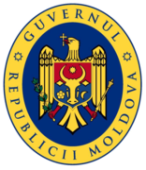 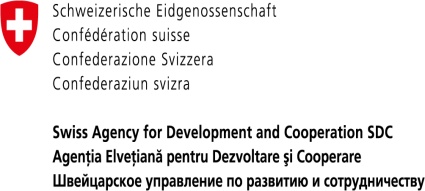 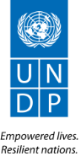 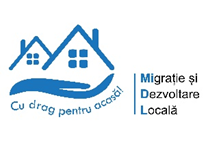 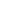 Сроки:Этапы:8 февраля – 17 марта 2021 годаОбъявление конкурса и приглашение ассоциаций земляков определить наиболее приоритетные проектные идеи для подачи заявок на финансирование# Идея проекта должна быть определена на основе инклюзивного процесса выбора наиболее приоритетной задачи, состоящего из 2 этапов:Первоначально заявитель представите 3 приоритетные проектные идеи, которые соответствуют критериям приемлемости настоящего конкурса. Примечание: председатель или представитель ассоциации земляков/инициативной группы или представитель диаспоры должен в обязательном порядке принимать участие в процессе подтверждения в сообществе. На следующем этапе посредством онлайн или оффлайн опроса (размещенного на страницах социальных сетей ассоциации земляков и / или примария) будет выбран проект из списка трех приоритетных задач. Примечание: результат онлайн или офлайн опроса (выбранная идея проекта) будет подтвержден Административным советом Ассоциации земляков/ инициативной группы. Если члены Ассоциации земляков не смогут собраться в данный период, члены будут проинформированы и подтвердят решение в интернете (по электронной почте или посредством других электронных средств, в зависимости от обстоятельств).17 марта – 17 апреля 2021 годаОценка проектов комиссией, созданной в рамках проекта ПРООН -"Миграция и местное развитие", и утверждение проектов для финансирования (основываясь на конкретные критерии оценки и отбора и присуждение оценок исходя из данных критериев) Направление запросов о предоставлении более подробной информации о проектах, если это необходимо, или возврат для внесения изменений.Объявление списка отобранных проектов.Май  2021Информационная сессия об условиях внедрения и реализации проекта/ руководство по регистрации ассоциации. Подписание контрактов о предоставлении грантов.Июнь 2021 - январь 2022Реализация местных проектовИюль - октябрь 2021Запуск и проведение ассоциацией земляков кампании по сбору контрибуции для поддержки проекта. Ассоциации Земляков запустят онлайн и оффлайн кампании по сбору финансовых средств (вклада) с участием Диаспоры и земляков, чтобы обеспечить вклад проекта - 10%.Июль - октябрь 2021Школа "Инкубатор ассоциаций земляков": будет организована для отобранных ассоциаций параллельно с внедрением проекта, будет состоять из комплексной программы обучения и наставничества в нескольких областях для повышения компетентности ассоциаций (управление ассоциацией, составление проектов, сбор средств, эффективная коммуникация и другие области в соответствии с выявленными потребностями). Январь 2022Предоставление окончательной отчетности. Завершающий отчетКритерии отбора:  Инициативные группы, недавно созданные или находящихся в процессе создания ассоциации земляков, целью которых является сотрудничество с местными органами государственного управления и привлечение земляков/мигрантов в развитие своего родного населенного пункта в Молдове.Примечание: инициативные группы и ассоциации получат комплексную поддержку в регистрации и управлении ассоциацией земляков, и в случае отбора они должны будут зарегистрироваться до стадии подписания договора о предоставлении гранта.Идея проекта должна быть выработана на основе инклюзивного процесса с участием местных жителей / мигрантовПоддержка со стороны местного органа власти должна быть подтверждена письмомИнициативная группа / Ассоциация должна быть представлена в Интернете - иметь свою страницу в социальных сетяхОбеспечение софинансирования не менее 10% из средств местных органов власти, местного сообщества, диаспоры и т. д.Критерии оценки:  Степень участия и активности членов ассоциации земляков (не менее одного местного мероприятия, организованное инициативной группой).Деятельность по укреплению команды и коммуникации с членами ассоциации земляков, участвующими в проекте и представленность земляков в ассоциации (внутренние и внешние мигранты)Активное намерение вовлекать земляков /мигрантов в деятельность по благоустройству родного населенного пунктаАктивное партнерство с местными органами власти и четкое и подробное описание поддержки земляков в реализации местной инициативы. Эффективные коммуникационные мероприятия для продвижения проекта и прозрачности используемых средств.Наличие долгосрочного видения, которое приведет к созданию устойчивого партнерства между местными органами власти, жителями данного населенного пункта и земляками, проживающими за рубежом, выработанного при содействии ассоциации земляков.#Критерий оценкиМаксимальное Количество баллов 1:Степень участия и активности членов ассоциации земляков (не менее одного местного мероприятия, организованное инициативной группой).202: Деятельность по укреплению команды и коммуникации с членами ассоциации земляков, участвующими в проекте и представленность земляков в ассоциации (внутренние и внешние мигранты)153:Активное намерение вовлекать земляков /мигрантов в деятельность по благоустройству родного населенного пункта.154:Активное партнерство с местными органами власти и четкое и подробное описание поддержки земляков в реализации местной инициативы.205:Эффективные коммуникационные мероприятия для продвижения проекта и прозрачности используемых средств.156:Наличие долгосрочного видения, которое приведет к созданию устойчивого партнерства между местными органами власти, жителями данного населенного пункта и земляками, проживающими за рубежом, выработанного при содействии ассоциации земляков.15ВсегоВсего100